Name:Do you like______?Yes, I do!!!!!     No, I don’t.Do you like______s ? Yes, I do!!!!!     No, I don’t. pineapple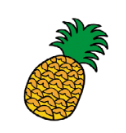 broccoli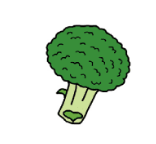 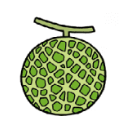 melon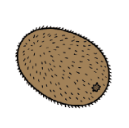 kiwi fruit watermelon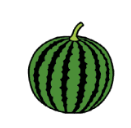 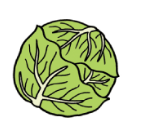 cabbage corn 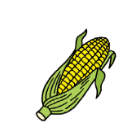 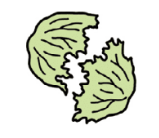 lettuce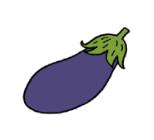 eggplantspinach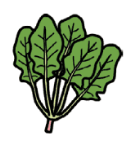 carrots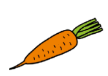 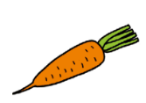 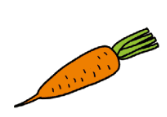 bananas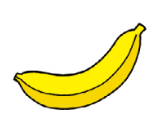 onions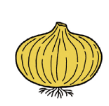 oranges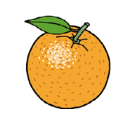 mushrooms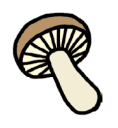 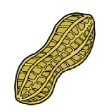 nuts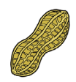 peaches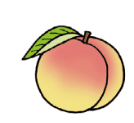 apples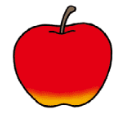 lemons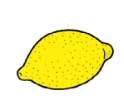 strawberries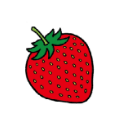 beans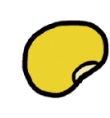 cucumbers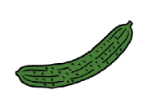 green peppers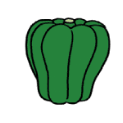 cherries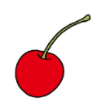 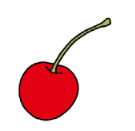 grapes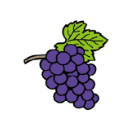 tomatoes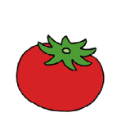 